Pozvánka Basic Surgical Skills course Základné chirurgické zručnosti v ORL 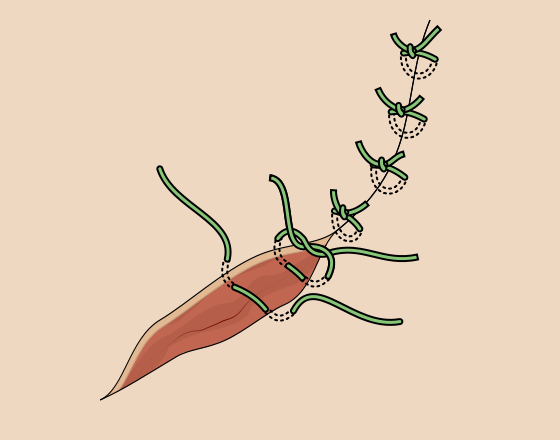 Srdečne Vás pozývame na kurz základných chirurgických zručností v ORL do Fakultnej nemocnice v Nových Zámkoch na oddelení patológie od 31.5.2019 do 1.6.2019 od 9:00 do 17:00. Cieľom kurzu je tréning základných chirurgických zručností – suturovanie, ligatúry, manažment operačných rán, základy lokálnej anestézii, blokád a základné princípy plastickej chirurgie. Bude prebiehať prostredníctvom praktických zasadnutí, prednášok a ukážok Záujemcov o kurz, prosíme kontaktovať primára Kliniky ORL FNsP Nové Zámky mailom na olena.tkachuk@nspnz.skKurz je odporučený všetkým budúcim ORL chirurgomMaximálny počet účastníkov je 30.Kurz je hodnotený ARS CME 16 kreditmi. /31.5.2019 - 8 kreditov, 1.6.2019 – 8 kreditov/Deň  31.5.2019Začiatok v 09.00hod. Registrácia 09.00-09.30hod.Prednáška: 09.30-09.40  Používanie chirurgických inštrumentov (Mudr.O.Tkachuk)09.40-10.00 Technika nakladania ligatúr (Mudr.K.Szuseková)10.00-10.30 Techniky šitia (Mudr.O.Tkachuk)Coffee break 10.30-11.00hod. 11.00-11.20  Zavedenie drénu a  fixácia ku koži. (Mudr.K.Szuseková)11.20-11.40  Typy rán a ich manažment (Mudr.O.Tkachuk)Diskusia 11.40-12.00hod.       Obed 12.00-12.30hod. Praktická časť 12.00-17.00hod. (Mudr.O.Tkachuk, Mudr.K.Szuseková)Spoločenský večer podľa záujmu účastníkov kurzu 31.5.2019 o 18:00 v reštaurácii Berek Nové ZámkyDeň 1.6.2019Začiatok v 09.00hod. Registrácia 09.00-09.30hod.Prednáška:  09:30 – 09:45 Základné pravidlá plastickej chirurgii (Mudr.O.Tkachuk)09:45 – 10:30  Excízia tumoru kože tváre a krku a ich techniky(Mudr.K.Szuseková)Coffee break 10:30 do 11:0011:00 – 11:20 Pravidlá lokálnej anestézii a zvodovej anestézii nervov oblasti krku(Mudr.O.Tkachuk)11:20- 11:40  Starostlivosť o operačné rany(Mudr.K.Szuseková)Diskusia 11.40-12.00hod.      Obed 12.00-12.30hod. Praktická časť 12.00-17.00hod. (Mudr.O.Tkachuk, Mudr.K.Szuseková)Poplatok za kurz je 20 eura.Poplatok sa uhrádza pri registrácií.Obed je v cene a bude zabezpečený v nemocničnej jedálni Nové Zámky.Občerstvenie bude zabezpečené organizátormi.